SkládačkaNávod na přípravu skládačky: Každá skládačka se v tomto souboru skládá ze tří částí: 1) karta se zadáním; 2) karta s odpověďmi;  3) fotografie. Všechny tři části vytiskneme. Každou skládačku můžeme vytisknout na jinak barevný papír, aby se nám při používání jednotlivé skládačky nepomíchaly. Fotografii nalepíme na část číslo 2 (na rub karty s odpověďmi). Kartu se zadáním pro větší odolnost zalaminujeme. Kartu s odpověďmi a fotografií z rubové strany také zalaminujeme a rozstříháme podle linek tabulky.  Autorkou všech fotografií je Ivana Pekárková. Fotografie byly pořízeny v plzeňské ZOO. Fotografie č. 1 – lidé starší doby kamenné, fotografie č. 2 – obydlí straší doby kamenné, fotografie č. 3 a 4 – obydlí z doby železné.Návod na použití skládačky: Skládačku můžeme použít pro opakování a procvičování jednotlivců, dvojic nebo skupin žáků. Žák (dvojice/skupina) dostane kartu se zadáním a rozstříhané kartičky s odpověďmi. Tyto kartičky si rozloží textem vzhůru (částmi fotografie dolů). Když najde kartičku s odpovědí, položí ji do okénka tabulky fotografií nahoru. Pokud odpovídal správně, vznikne obrázek. Pokud je obrázek zpřeházený, značí to chybu v odpovědích.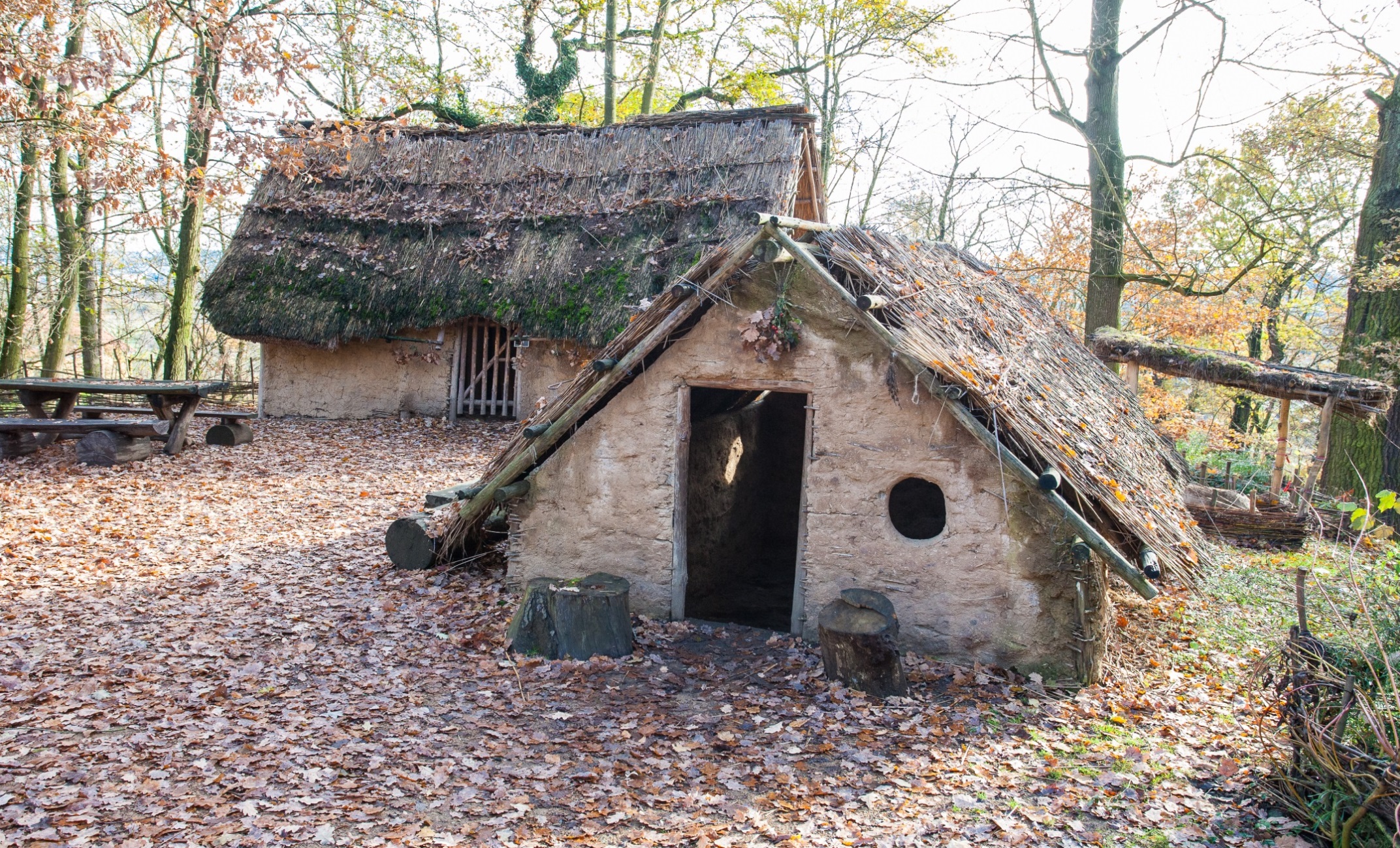 kmen, který z našeho území vytlačil Germánykamenný nástroj vzniklý uštěpováním pazourkuhlavní zdroj obživy v mladší době kamennéjeskyně s nálezy ze starší doby kamennésoška ženy ze starší doby kamennéobdobí chladu ve starší době kamennékov, který nahradil bronznástroj k lovení rybzdroj obživy ve starší době kamennédovednosti Keltůzásadní objev starší doby kamennénázev pro nádoby vypalované z hlínyzpůsob výroby oblečení v mladší době kamennénástroj k lovu zvěřenástroj k žetí obilízpůsob obchodování Slovanůnáboženství, které uctívá více bohůopevněné sídliště Keltůkeltští duchovníkeltské minceVěstonická venušePekárnazemědělstvípěstní klínSlovanéSlovanévýroba skla, stavba silnic a mostůlov a sběrharpunaželezodoba ledovádoba ledovásrpoštěptkaní látekkeramikaoheňoheňduhovkydruidovéoppidumpohanstvívýměnný obchodvýměnný obchod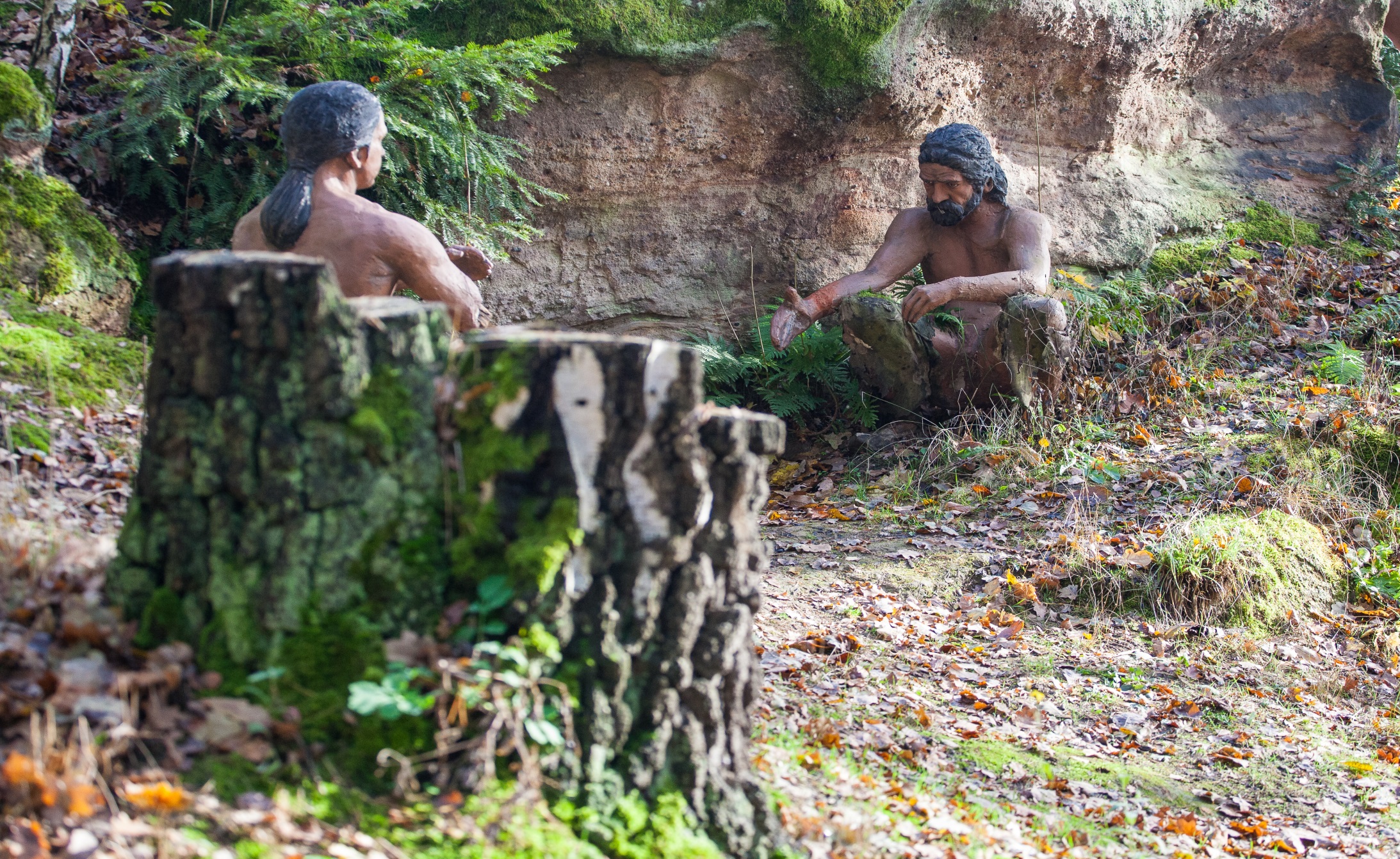 událost, která znamená konec pravěku na našem územívelké zvíře z poslední doby ledovéobydlí Slovanůposlední období pravěkumocenský útvar, který vznikl za účelem obrany Slovanůhistorické období, o kterém se nedochovaly písemné památkyvědec, který zkoumá nálezy z minulosti (zkoumá hmotné památky)keltský kmen, po kterém se v cizích jazycích jmenuje naše zeměslovanští bohovézařízení pro tkaní látekprvní období pravěkunárod, který z našeho území vytlačil Keltyzemě, ve kterých dnes žijí potomci Keltůmalíř, který ve svých dílech zachycuje pravěkskupina pravěkých lidínástroj, se kterým ženy v mladší době kamenné sešívají látkyautor knih o pravěkuzpůsob, kterým lidé získávali prostor pro svá polejedno z keltských oppidmísto s nálezy ze starší doby kamennéSámův kmenový svazdoba železnáchaty částečně zapuštěné do země vyrobené ze dřeva, hlíny a proutímamutpříchod Slovanůtkalcovský stavPerun, RadegastBójovéarcheologpravěktlupaZdeněk BurianIrsko, SkotskoGermánidoba kamennáDolní VěstoniceStradonicekácení a vypalování lesůEduard Štorchkostěná jehla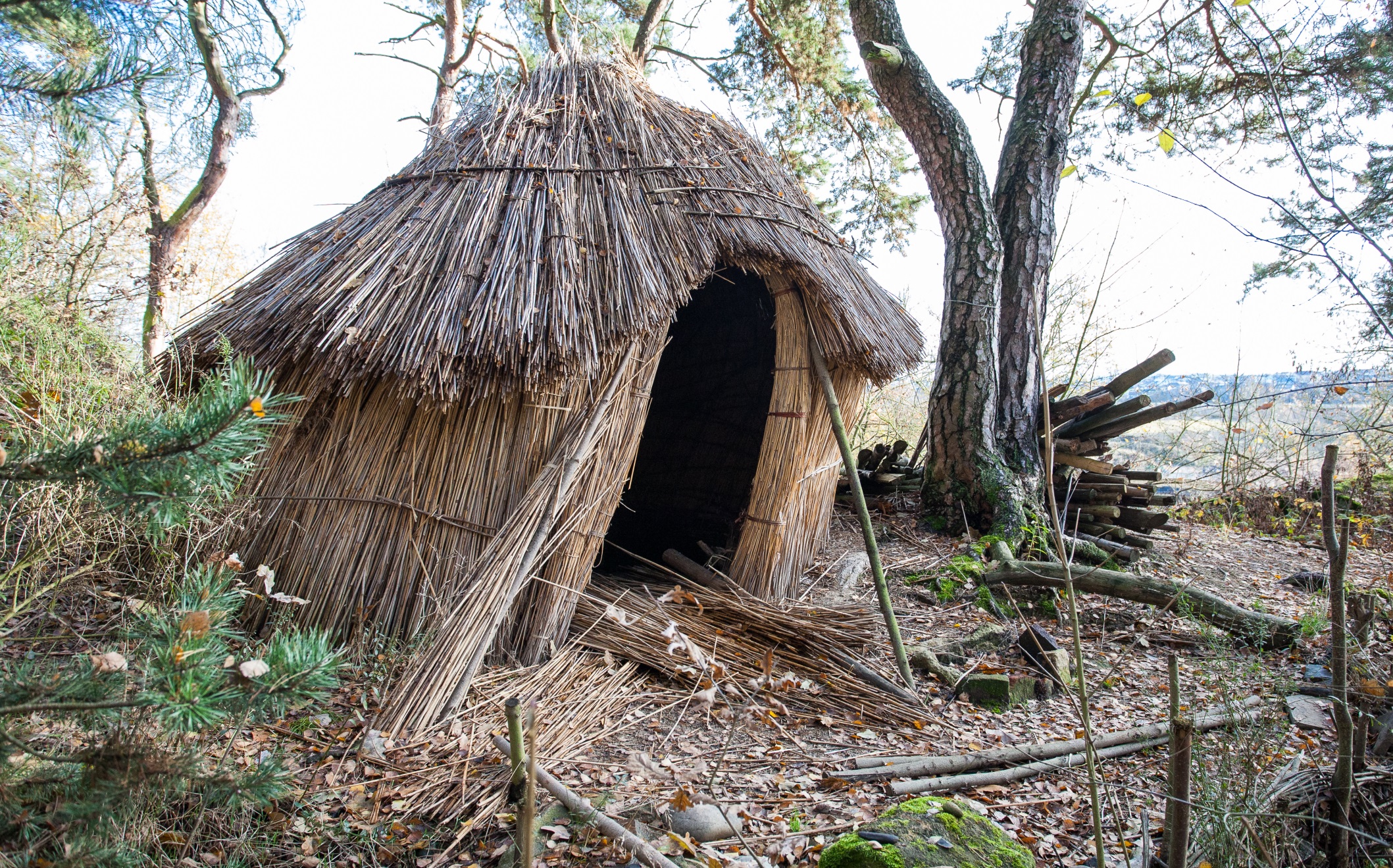 jedno z keltských oppidmísta s nálezy ze starší doby kamennékupec, který sjednotil Slovany za účelem obranyjedna z knih Eduarda Štorcha vyprávějící o pravěkuzpůsob obchodování Keltůmateriály pro výrobu nástrojů v době kamennéhistorické období, které následuje po pravěkupředchůdce mlýnkuobydlí lidí ve starší době kamennépříchod Keltů na naše územízvířata, která lidé lovili ve starší době kamennévyužití ohně ve starší době kamennéspolečný jazyk Slovanůzpůsob, kterým Keltové vyráběli keramikurostliny, které Slované používali ke tkaní látekobdobí pravěku, ve kterém začalo zdomácňování zvířatzpůsob, kterým Slované vyráběli keramikuprvní národ, který na našem území využívá mincepojmenování naší vlasti podle kmene Bójůprvní období lidských dějinobchodování s využitím mincíLovci mamutůSámoPřezletice, Předmostí u PřerovaZávistpřibližně 400 př. n. l.jeskyně, přístřešky ze dřeva, slámy, kožešinkamenné drtidlostředověkkámen, dřevo, kostilen, konopívýroba s využitím hrnčířského kruhupraslovanštinaochrana před zimou a zvěří, usnadnění přípravy potravymamut, jelen, zajíc, kůň, pták, srstnatý nosorožec, liška, rybapravěkBohemiaKeltovéruční výrobamladší doba kamenná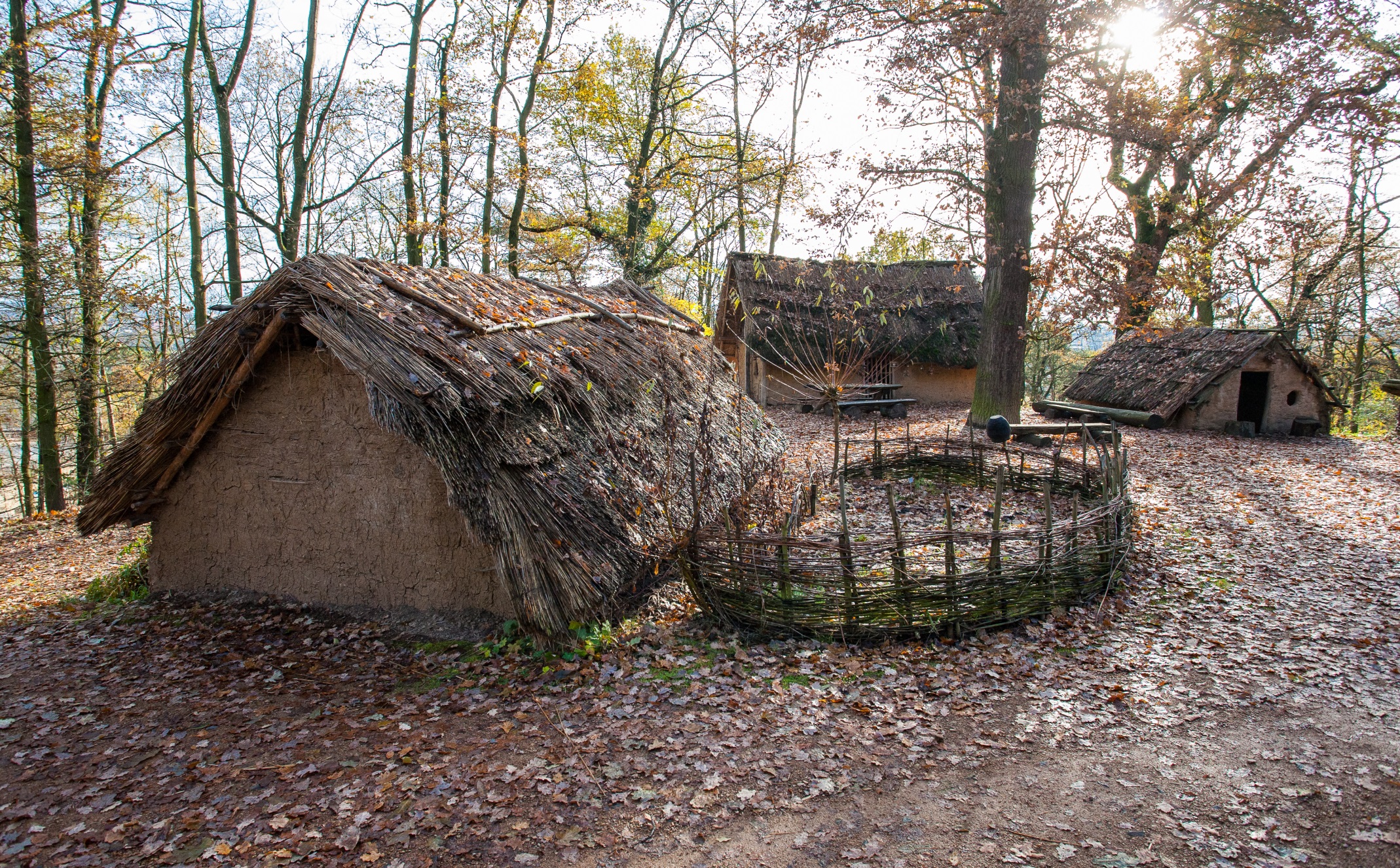 příchod Slovanů na naše územízpůsob, kterým lidé získávali prostor pro svá polejedno z keltských oppidmalíř, který ve svých dílech zachycuje pravěkvědec, který zkoumá nálezy z minulosti (zkoumá hmotné památky)událost, která znamená konec pravěku na našem územíkamenný nástroj vzniklý uštěpováním pazourkuhlavní zdroj obživy v mladší době kamennéposlední období pravěkudruhé období pravěkujedna z knih Eduarda Štorcha vyprávějící o pravěkuvyužití ohně ve starší době kamennémísto s nálezy ze starší doby kamennézařízení pro tkaní látekskupina pravěkých lidíkov, který nahradil bronznástroj k lovení rybzdroj obživy ve starší době kamennékupec, který sjednotil Slovany za účelem obranypříchod Germánů na naše územíarcheologZdeněk BurianStradonicekácení a vypalování lesů5. století n. l.doba bronzovádoba železnázemědělstvípěstní klínpříchod Slovanůtlupatkalcovský stavDolní Věstoniceochrana před zimou a zvěří, pro přípravu potravyOsada Havranůběhem 1. století n. l.Sámolov a sběrharpunaželezo